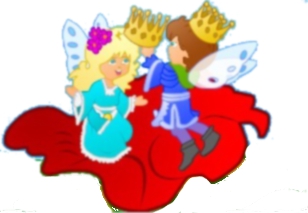 Roczny plan pracyPrzedszkola nr 182 „Król Elfów” w Poznaniuna rok szkolny 2022/2023Elfoludek poznaje świat poprzez zmysłyPlan zaopiniowany pozytywnieUchwałą Rady Pedagogicznej Nr 3/2022 z dnia 30 sierpnia 2022r.Zawartość planu 		Roczny plan pracy przedszkola powstał w oparciu o wnioski ze sprawowanego nadzoru pedagogicznego w roku szkolnym 2021/2022 oraz wnioski z przeprowadzonej ewaluacji wewnętrznej. Roczny plan pracy uwzględnia ponadto:kierunki polityki oświatowej państwa określone przez MEiN na rok szkolny 2022/2023wnioski sformułowane na posiedzeniu rady pedagogicznej kończącym rok szkolnydiagnozę potrzeb i zainteresowańoczekiwania rodziców względem przedszkolatreści zawarte w dopuszczonych do użytku i przyjętych do realizacji programach wychowania przedszkolnegotreści podstawy programowej oraz statutu przedszkola.Cele priorytetowe przedszkola na rok szkolny 2022/2023a) Wynikające z kierunków polityki oświatowej państwa:Wychowanie zmierzające do osiągnięcia ludzkiej dojrzałości poprzez kształtowanie postaw ukierunkowanych na prawdę, dobro i piękno, uzdalniających do odpowiedzialnych decyzji.Wspomaganie wychowawczej roli rodziny. Ochrona i wzmacnianie zdrowia psychicznego dzieci i młodzieży.Działanie na rzecz szerszego udostępnienia kanonu i założeń edukacji klasycznej oraz sięgania do dziedzictwa cywilizacyjnego EuropyDoskonalenie kompetencji nauczycieli do pracy z uczniami przybyłymi z zagranicy, w szczególności z Ukrainy, adekwatnie do zaistniałych potrzebRozwijanie umiejętności metodycznych nauczycieli w zakresie prawidłowego i skutecznego wykorzystywania technologii informacyjno-komunikacyjnych w procesach edukacyjnych. Wsparcie edukacji informatycznej i medialnej, w szczególności kształtowanie krytycznego podejścia do treści publikowanych w Internecie i mediach społecznościowych.Podnoszenie jakości kształcenia oraz dostępności i jakości wsparcia udzielanego dzieciom i uczniom w przedszkolachb) Wynikające z wniosków z nadzoru sprawowanego przez dyrektora przedszkolaDoskonalenie działań nauczycieli w zakresie : Dokonywania ewaluacji pracy z grupą i z dzieckiem.W celu dokumentowania spójności indywidualnego wspomagania dziecka formułować konkretne wnioski po obserwacjach i przekazywać Dyrektorowi wykaz dzieci objętych pomocą pp ze strony nauczycieli w toku bieżącej pracy, dokonywać indywidualnej ilościowo – jakościowej analizy przyrostu kompetencji poszczególnych dzieci.Dalszej otwartej współpracy z rodzicami w procesie wychowania m.in. na temat stosowanych metod wychowawczych – informować o tym rodziców na pierwszych zebraniach grupowych i w czasie rozmów na dyżurach nauczycielskich, co pozwoli na ujednolicenie wpływów wychowawczych. Systematycznie zacieśniać współpracę z rodzicami i Radą Rodziców – która wpływa na życzliwy, partnerski klimat placówki oraz wzajemne porozumienie. Budzić zainteresowania rodziców światem dziecięcych przeżyć, tym wszystkim co dzieje się w przedszkolu, które wprowadza dziecko w życie społeczne, kształtuje postawę charakteru, w tym postawę patriotyczną i proekologiczną. Zapraszać rodziców jako ekspertów realizowanych projektów oraz do współprowadzenia zajęć (czytanie bajek, poznawanie zawodów). Kontynuacja innowacji pedagogicznej dotyczącej kodowania, która ma na celu wspomaganie rozwoju intelektualnego wraz z edukacją matematyczną, rozwijanie kreatywności i umiejętności współpracy w grupieUdoskonalenie sposobu prowadzenia dokumentacji w przedszkolu, planowanie pracy nauczycieli – formułowanie celów operacyjnych z wykorzystaniem wszystkich działów programu oraz dokonywanie zapisów w dzienniku.Doskonalenie bazy przedszkola – strefa do działań proekologicznych (kąciku makulatury, zielonego kącika). Strefy wypoczynku i twórczych zabaw w salach przedszkolnych.Organizacji wsparcia dla nauczycieli w zakresie : Współpracy z rodzicami i Radą Rodziców, w szczególności stosowania nowatorskich form tej współpracyPlanowanie działań rozwojowych w tym awansu zawodowego nauczycieli i podnoszenia kompetencji zawodowych w zakresie stosowania metod i technik aktywizujących, wyciszających podczas zajęć, sensorycznych pobudzających zmysły i kreatywność Wspieranie nauczycieli w udzielaniu pomocy psychologiczno – pedagogicznejDiagnoza pracy przedszkola na koniec roku szkolnego 2021/2022Przedszkole jest bezpiecznym miejscem pracy pracowników przedszkola i pobytu dzieci. Bezpieczny plac zabaw i teren przy przedszkolu sprzyja codziennym zabawom na świeżym powietrzu i i umożliwia prowadzenie obserwacji przyrodniczych.Przedszkole charakteryzuje atrakcyjna oferta edukacyjna, nauczyciele stosują różnorodne, nowoczesne metody aktywizujące rozwój dzieciNauczyciele mają wysokie kwalifikacje i ustawicznie doskonalą swoje umiejętności.W przedszkolu panuje dobra atmosfera pracy i klimat sprzyjający współpracy na wielu płaszczyznachPrzedszkole zapewnia wszystkim potrzebującym dzieciom oraz ich rodzicom wsparcie psychologiczno-pedagogiczneW przedszkolu realizowane są autorskie programy edukacyjneW przedszkolu realizowane są liczne projekty edukacyjne, które wspomagają pracę z dziećmi.Nauczyciele wykorzystują w pracy z dziećmi narzędzia i zasoby cyfrowe, które pozwalają przygotować je do bezpiecznego korzystania z technologii informacyjno-komunikacyjnej.Przedszkole wychowuje do wartości oraz kształtuje właściwe postawy dzieci poprzez zajęcia dodatkowe i propagowanie idei wolontariatuPrzedszkole działa zgodnie z przyjętym kalendarzem imprez i uroczystościRozwijana jest współpraca ze środowiskiem lokalnym na rzecz rozwoju dzieciRodzice są zadowoleni z usług przedszkola i chętnie podejmują współpracę oraz wykazują inicjatywy własne na rzecz dzieci i przedszkola3. Obszary działalności przedszkola wraz z określeniem sposobu realizacji zadań1) Realizacja przyjętych programów wychowania przedszkolnego, zadań przedszkola oraz zalecanych warunków wskazanych w podstawie programowej wychowania przedszkolnego2) Realizacja kierunków polityki oświatowej państwa na rok szkolny 2022/2023Konkursy dla dzieci i nauczycieliUdział w konkursach organizowanych przez instytucje zewnętrzne: plastycznych, muzycznych, recytatorskich, przyrodniczych i ekologicznych.Korzystanie z bazy konkursów na stronach:https://blizejprzedszkola.pl/konkursyhttps://konkursydladzieci.eu/Organizacja konkursu przez przedszkole - Konkurs plastyczny – Agnieszka Szober, Małgorzata Tomkowiak-  Konkurs plastyczny „Postacie z bajek” – Monika Winiarska, Magdalena Sołtysiak 5. Kalendarz imprez i uroczystości w roku szkolnym 2022/20236. Współpraca ze środowiskiem lokalnym7. Przydział zadań i zajęć dodatkowych8. Zespoły zadaniowe nauczycieliRoczny plan pracy wychowawczo-dydaktycznej Przedszkola Nr 182 w Poznaniu zatwierdzony uchwałą Rady Pedagogicznej Nr 3/2022 z dnia 30 sierpnia 20221.Priorytety pracy przedszkola na rok szkolny 2022/2023 wynikające z kierunków polityki oświatowej państwa oraz wniosków z nadzoru sprawowanego przez dyrektora przedszkola2.Diagnoza pracy przedszkola na koniec roku szkolnego 2021/20223.Obszary działalności przedszkola wraz z określeniem sposobu realizacji przyjętych zadań1) realizacja programów wychowania przedszkolnego/zapisów podstawy programowej. Wykaz programów przyjętych do realizacji w roku szkolnym 2022/20232) realizacja kierunków polityki oświatowej państwa na rok szkolny 2022/20233) realizacja wniosków z nadzoru pedagogicznego4.Konkursy wewnątrzprzedszkolne i zewnątrzprzedszkolne 5.Kalendarz imprez i uroczystości6.Współpraca ze środowiskiem lokalnym – Kartka dla seniora, zbiórka na rzecz schroniska dla zwierząt7.Zespoły zadaniowe nauczycieli8.Przydział zajęć i zadań dodatkowych9.Spodziewane efektyProgramy wychowania przedszkolnegoProgramy wychowania przedszkolnegoProgramy wychowania przedszkolnegoProgramy wychowania przedszkolnegoZadania do realizacjiZadania do realizacjiTerminOsoby odpowiedzialne1.Przedstawienie przez nauczycieli programów wychowania przedszkolnego wybranych do realizacji w bieżącym roku szkolnym, zgodnych z podstawą programowąDopuszczenie przez dyrektora do użytku w  przedszkolu programu/programów wychowania przedszkolnego, po zasięgnięciu opinii rady pedagogicznejDo końca roku szkolnego 2021/2022, przed zebraniem otwierającym nowy rok szkolnyNauczyciele wszystkich grup2.Realizacja zadań przedszkola wskazanych w podstawie programowej wychowania przedszkolnego.Wskazanie reprezentatywnych sposobów wykonania zadań przedszkolu przez nauczycieli w sprawozdaniu z pracy dydaktyczno-wychowawczejCały rok szkolnyNarada podsumowująca rok szkolnyNauczyciele wszystkich grup3.Codzienne uwzględnianie w pracy warunków i sposobów realizacji wskazanych w podstawie programowej dotyczących m.in. aranżacji sali, codziennego organizowania zajęć na świeżym powietrzu, organizacji zabaw, nauki i wypoczynku w przedszkolu opartych na rytmie dnia.  Cały rok szkolnyNauczyciele wszystkich grup4.Planowanie pracy tj. opracowywanie przez nauczycieli miesięcznych planów pracy wg jednolitych wytycznych opracowanych w przedszkolu. Monitorowanie realizacji podstawy programowej poprzez zamieszczanie w planach odnośników do podstawy i bieżącą weryfikację ich realizacji/nanoszenie uwag w planie.W każdym miesiącuNauczyciele wszystkich grup1. Wychowanie zmierzające do osiągnięcia ludzkiej dojrzałości poprzez kształtowanie postaw ukierunkowanych na prawdę, dobro i piękno, uzdalniających do odpowiedzialnych decyzji.1. Wychowanie zmierzające do osiągnięcia ludzkiej dojrzałości poprzez kształtowanie postaw ukierunkowanych na prawdę, dobro i piękno, uzdalniających do odpowiedzialnych decyzji.1. Wychowanie zmierzające do osiągnięcia ludzkiej dojrzałości poprzez kształtowanie postaw ukierunkowanych na prawdę, dobro i piękno, uzdalniających do odpowiedzialnych decyzji.1. Wychowanie zmierzające do osiągnięcia ludzkiej dojrzałości poprzez kształtowanie postaw ukierunkowanych na prawdę, dobro i piękno, uzdalniających do odpowiedzialnych decyzji.Zadania do realizacjiZadania do realizacjiTerminOsoby odpowiedzialnea) wychowanie do wrażliwości na prawdę i dobro/czynienie dobraa) wychowanie do wrażliwości na prawdę i dobro/czynienie dobraa) wychowanie do wrażliwości na prawdę i dobro/czynienie dobraa) wychowanie do wrażliwości na prawdę i dobro/czynienie dobra1.Stworzenie przez nauczyciela wraz z dziećmi kodeksu przedszkolaka, zawierającego zbiór zasad obowiązujących w przedszkolu. Umieszczenie kodeksu w widocznym miejscu na sali i poinformowanie rodziców o obowiązującym kodeksie w wybrany przez nauczyciela sposób (zebrania informacyjne dla rodziców/zdjęcie kodeksu/gazetka ścienna). Motywowanie dzieci do respektowania zasad i kształtowanie umiejętności samokontroli.WrzesieńNauczyciele wszystkich grup2.Opracowanie i uzgodnienie z rodzicami systemu motywacyjnego w grupie, wspierającego motywację wewnętrzną dzieci.WrzesieńNauczyciele wszystkich grup3.Stwarzanie przyjaznego klimatu w grupie, sprzyjającego okazywaniu troskliwości i zainteresowania koleżanką /kolegą z grupy np. organizacja urodzin dzieci w grupie.Cały rok szkolnyNauczyciele wszystkich grup4.Wdrażanie do stosowania zwrotów grzecznościowych podczas: powitania, pożegnania, sytuacji wymagającej przeproszenia.Cały rok szkolnyNauczyciele wszystkich grup5.Wykorzystanie literatury w poszukiwaniu przez dzieci prawd moralnych, zrozumieniu świata, kontaktu z pięknem i potrzeby obcowania z nim. Ukazywanie na ich podstawie wartości przyjaźni/koleżeństwa, poszanowania pracy, stosunku do kłamstwa.Cały rok szkolnyNauczyciele wszystkich grup6.Dostarczanie dzieciom literackich wzorów postępowania ludzi dobrych, prawdomównych. Zachęcanie dzieci do poszukiwania takich osób w swoim najbliższym otoczeniu.Cały rok szkolnyNauczyciele wszystkich grup7.Udział w projekcie "Mały Miś w świecie wielkiej literatury" Luty-majChętni nauczyciele8.Organizowanie teatrzyków na terenie przedszkola. Obcowanie ze sztuką jako źródłem piękna i doznań estetycznych. W ciągu roku szkolnegoNauczyciele wszystkich grup9."Przedszkolni Wolontariusze" - promowanie idei wolontariatu na terenie przedszkola. Zaangażowanie przedszkola w akcje charytatywne o zasięgu lokalnym i ogólnopolskim np. "Szlachetna paczka”, zbiórka maskotek – Dzień Pluszowego Misia – „Fundacja Mam Marzenie”. Zapoznanie dzieci z pracą wolontariuszy – zorganizowanie spotkania z osobami działającymi na rzecz środowiska lokalnego/alternatywa on-line.W ciągu roku szkolnegoNauczyciele wszystkich grup10.Spotkanie z Mikołajem – przedstawienie historii życia biskupa z Mirry jako ponadczasowego wzoru dobroczynnościgrudzieńNauczyciele wszystkich grup11.Zorganizowanie akcji na rzecz schroniska - niesienie pomocy potrzebującym zwierzętom, nauka właściwego zachowania wobec nich. Dokarmianie ptaków zimą w przedszkolnym ogrodzie.PaździernikLutyChętni nauczyciele12.Zbiórka nakrętek i przekazanie na wybrany cel dobroczynny.W ciągu roku szkolnegoNauczyciele wszystkich grupb) kształtowanie umiejętności świadomego podejmowania decyzjib) kształtowanie umiejętności świadomego podejmowania decyzjib) kształtowanie umiejętności świadomego podejmowania decyzjib) kształtowanie umiejętności świadomego podejmowania decyzjiZadania do realizacjiZadania do realizacjiTerminOsoby odpowiedzialne1.Uświadomienie dzieci i umożliwienie współdecydowania o wyborze zabaw i zajęć.Cały rok szkolnyNauczyciele wszystkich grup2.Rozwijanie umiejętności samoobsługowych jako warunek samodzielności:– nauka mycia i wycierania rąk– nauka ubierania i zdejmowania butów– nauka ubierania i zdejmowania bluzek, getrów, kurtki itd.– nauka posługiwania się nożem i widelcemCały rok szkolnyNauczyciele wszystkich grup3.Tworzenie sytuacji sprzyjających samodzielności:– samodzielny dobór materiałów do wykonania zadania np. plastycznego– praca z dziećmi metodą stacyjek zadaniowych np. na każdym stoliku inne zadanie – dziecko musi wykonać kolejno wszystkie zadania, a ich wykonanie zaznaczyć na planszyCały rok szkolnyNauczyciele wszystkich grup4.Ustalenie wspólnie z dziećmi zasad dyżurów, wyboru dyżurnego i jego obowiązkówCały rok szkolnyNauczyciele wszystkich grup5.Rozwijanie umiejętności podejmowania decyzji poprzez zabawy i gry planszowe. Zabawy słowne np. „co byś zrobił, gdybyś…”. Wymyślanie alternatywnych zakończeń opowieści – element zajęć dydaktycznychCały rok szkolnyNauczyciele wszystkich grupSpodziewane efekty:nabycie przez dzieci umiejętności odróżniania dobrego zachowania od złegorozwijanie empatii dziecięcej – dziecko dostrzega i reaguje na krzywdę drugiego człowiekanabycie przez dzieci umiejętności nazywania uczuć własnych i drugiego człowieka/podawania przykładów właściwego i niewłaściwego zachowanianabycie przez dzieci umiejętności rozładowania emocji np. złość  uwrażliwienie dzieci na potrzeby innychzapoznanie dzieci z ideą wolontariatu oraz jej propagowanie,kształtowanie postaw prospołecznychangażowanie się w działania na rzecz społeczności przedszkolnej i lokalnej, tworzenie więzi ze środowiskiemkształtowanie umiejętności działania zespołowegoSpodziewane efekty:nabycie przez dzieci umiejętności odróżniania dobrego zachowania od złegorozwijanie empatii dziecięcej – dziecko dostrzega i reaguje na krzywdę drugiego człowiekanabycie przez dzieci umiejętności nazywania uczuć własnych i drugiego człowieka/podawania przykładów właściwego i niewłaściwego zachowanianabycie przez dzieci umiejętności rozładowania emocji np. złość  uwrażliwienie dzieci na potrzeby innychzapoznanie dzieci z ideą wolontariatu oraz jej propagowanie,kształtowanie postaw prospołecznychangażowanie się w działania na rzecz społeczności przedszkolnej i lokalnej, tworzenie więzi ze środowiskiemkształtowanie umiejętności działania zespołowegoSpodziewane efekty:nabycie przez dzieci umiejętności odróżniania dobrego zachowania od złegorozwijanie empatii dziecięcej – dziecko dostrzega i reaguje na krzywdę drugiego człowiekanabycie przez dzieci umiejętności nazywania uczuć własnych i drugiego człowieka/podawania przykładów właściwego i niewłaściwego zachowanianabycie przez dzieci umiejętności rozładowania emocji np. złość  uwrażliwienie dzieci na potrzeby innychzapoznanie dzieci z ideą wolontariatu oraz jej propagowanie,kształtowanie postaw prospołecznychangażowanie się w działania na rzecz społeczności przedszkolnej i lokalnej, tworzenie więzi ze środowiskiemkształtowanie umiejętności działania zespołowegoSpodziewane efekty:nabycie przez dzieci umiejętności odróżniania dobrego zachowania od złegorozwijanie empatii dziecięcej – dziecko dostrzega i reaguje na krzywdę drugiego człowiekanabycie przez dzieci umiejętności nazywania uczuć własnych i drugiego człowieka/podawania przykładów właściwego i niewłaściwego zachowanianabycie przez dzieci umiejętności rozładowania emocji np. złość  uwrażliwienie dzieci na potrzeby innychzapoznanie dzieci z ideą wolontariatu oraz jej propagowanie,kształtowanie postaw prospołecznychangażowanie się w działania na rzecz społeczności przedszkolnej i lokalnej, tworzenie więzi ze środowiskiemkształtowanie umiejętności działania zespołowego2. Wspomaganie przez przedszkole wychowawczej roli rodziny2. Wspomaganie przez przedszkole wychowawczej roli rodziny2. Wspomaganie przez przedszkole wychowawczej roli rodziny2. Wspomaganie przez przedszkole wychowawczej roli rodzinyZadania do realizacjiZadania do realizacjiTerminOsoby odpowiedzialne1.Przeprowadzenie zebrania z rodzicami, otwierającego nowy rok szkolny. Zapoznanie m.in. z programami  wychowania przedszkolnego przyjętymi w przedszkolu, przekazanie broszury nt. podstawy programowej wychowania przedszkolnego. Zakreślenie obszarów współpracy przedszkola z rodzicami.Zapoznanie z założeniami rocznego planu pracy przedszkola i potrzebami w zakresie współpracy.  WrzesieńWychowawcy grup2.Poznanie opinii rodziców na temat przedszkola i potrzeb w zakresie współpracy oraz możliwości wsparcia przedszkola ze strony rodziców.WrzesieńWychowawcy grup3.Analiza bieżących problemów wychowawczych pojawiających się w poszczególnych grupach, przekazywanie informacji podczas spotkań z rodzicami, na posiedzeniach rady pedagogicznej, w celu ustalenia działań i profilaktyki. Zasięgnięcie opinii o funkcjonowaniu dziecka od nauczycieli prowadzących grupę, do której uczęszczało wcześniej (jeśli to miało miejsce).Cały rok szkolnyWychowawcy grup4.Udział w projekcie "Mały Miś w świecie wielkiej literatury" .Wrzesień -majNauczyciele wszystkich grup5.Organizacja konsultacji dla rodziców w formie zależnej od aktualnych wytycznych GIS(konsultacje z zachowaniem reżimu sanitarnego lub telefoniczne)Cały rok szkolnyNauczyciele wszystkich grup6.Włączenie rodziców w praktyczną realizację działań przedszkolaCały rok szkolnyNauczyciele wszystkich grup7.Kontynuowanie współpracy z rodzicami jako ekspertami w swoich dziedzinach. Zapraszanie rodziców na spotkania z przedszkolakami, organizowanie wycieczek do miejsc pracy rodziców (doradztwo zawodowe)Cały rok szkolnyNauczyciele wszystkich grup8.Organizowanie spotkań dla rodziców ze specjalistami: psychologiem, logopedą, pedagog specjalny.Zachęcanie rodziców do korzystania ze wspomagania organizowanego przez Poradnię Psychologiczno-PedagogicznąW razie potrzebNauczyciele wszystkich grup9.Pomoc rodzicom w rozwiązywaniu zgłaszanych przez nich problemów wychowawczych i edukacyjnych.W razie potrzebNauczyciele wszystkich grup10.Współdziałanie z rodzicami w zakresie ujednolicania oddziaływań przedszkola i środowiska rodzinnego w wychowaniu i edukacji dzieci przedszkolnych poprzez systematyczne informowanie o postępach i trudnościach dzieci.W ciągu roku szkolnegoNauczyciele wszystkich grup11.Spotkanie integracyjne z rodzicami i dziećmi w ogrodzie „Rodzinne grillowanie” zgodnie z obowiązującymi wytycznymi GIS. Wspólne organizowanie uroczystości i imprez zaplanowanych w "Kalendarzu świąt i uroczystości".MajWszyscy pracownicy przedszkolaSpodziewane efekty:budowanie właściwych relacji na płaszczyźnie przedszkole – dombudowanie wzajemnego zaufaniakształtowanie pozytywnych postaw w stosunku do przedszkolaujednolicenie oddziaływań wychowawczychpoznanie warunków domowych i sytuacji rodzinnej dzieckapodniesienie świadomości edukacyjnej rodzicówzwiększenie kompetencji wychowawczych rodzicówinicjowanie działalności społecznej na rzecz przedszkolazadowolenie rodziców z pracy przedszkolapodniesienie efektywności pracy szkołylepsze poznanie dziecka i jego możliwości rozwojowych i edukacyjnychSpodziewane efekty:budowanie właściwych relacji na płaszczyźnie przedszkole – dombudowanie wzajemnego zaufaniakształtowanie pozytywnych postaw w stosunku do przedszkolaujednolicenie oddziaływań wychowawczychpoznanie warunków domowych i sytuacji rodzinnej dzieckapodniesienie świadomości edukacyjnej rodzicówzwiększenie kompetencji wychowawczych rodzicówinicjowanie działalności społecznej na rzecz przedszkolazadowolenie rodziców z pracy przedszkolapodniesienie efektywności pracy szkołylepsze poznanie dziecka i jego możliwości rozwojowych i edukacyjnychSpodziewane efekty:budowanie właściwych relacji na płaszczyźnie przedszkole – dombudowanie wzajemnego zaufaniakształtowanie pozytywnych postaw w stosunku do przedszkolaujednolicenie oddziaływań wychowawczychpoznanie warunków domowych i sytuacji rodzinnej dzieckapodniesienie świadomości edukacyjnej rodzicówzwiększenie kompetencji wychowawczych rodzicówinicjowanie działalności społecznej na rzecz przedszkolazadowolenie rodziców z pracy przedszkolapodniesienie efektywności pracy szkołylepsze poznanie dziecka i jego możliwości rozwojowych i edukacyjnychSpodziewane efekty:budowanie właściwych relacji na płaszczyźnie przedszkole – dombudowanie wzajemnego zaufaniakształtowanie pozytywnych postaw w stosunku do przedszkolaujednolicenie oddziaływań wychowawczychpoznanie warunków domowych i sytuacji rodzinnej dzieckapodniesienie świadomości edukacyjnej rodzicówzwiększenie kompetencji wychowawczych rodzicówinicjowanie działalności społecznej na rzecz przedszkolazadowolenie rodziców z pracy przedszkolapodniesienie efektywności pracy szkołylepsze poznanie dziecka i jego możliwości rozwojowych i edukacyjnych3. Ochrona i wzmacnianie zdrowia psychicznego dzieci3. Ochrona i wzmacnianie zdrowia psychicznego dzieci3. Ochrona i wzmacnianie zdrowia psychicznego dzieci3. Ochrona i wzmacnianie zdrowia psychicznego dziecia) rozwijanie zdolności do doświadczania i wyrażania emocji we właściwy i konstruktywny sposóba) rozwijanie zdolności do doświadczania i wyrażania emocji we właściwy i konstruktywny sposóba) rozwijanie zdolności do doświadczania i wyrażania emocji we właściwy i konstruktywny sposóba) rozwijanie zdolności do doświadczania i wyrażania emocji we właściwy i konstruktywny sposóbZadania do realizacjiZadania do realizacjiTerminOsoby odpowiedzialne1.Dzień Przedszkolaka (20.09.2022)Obchody Światowego Dnia Uśmiechu  (07.10.2022).WrzesieńPaździernik Nauczyciele wszystkich grup2.Przeprowadzenie zajęć na temat emocji np. z wykorzystaniem scenariuszy zajęć i opowiadań A. Konefał:„Gdzie mieszka złość? (złość)„Po deszczu zawsze wychodzi słońce” (smutek)„Nie bój się, Misiu” (strach)„ Nieśmiałość” (nieśmiałość)W ciągu roku szkolnego Chętni nauczyciele3.Przeprowadzenie warsztatów na temat emocji przez psychologa w każdej grupie wiekowej np. : 1) nauka rozróżniania emocji i uczuć przyjemnych i nieprzyjemnych, kształtowanie świadomości, że odczuwają i przeżywają je wszyscy ludzie2) mini-trening odporności emocjonalnej: nie wszystkie przeżywane emocje i uczucia mogą być podstawą do podejmowania natychmiastowego działania, nauka panowania nad nieprzyjemną emocją, np. podczas czekania na własną kolej w zabawie lub innej sytuacjiW ciągu roku szkolnego Psycholog4.Udział w projekcie „Mały Miś w świecie wielkiej literatury” Wg harmonogramu projektuNauczyciele wszystkich grup5.„Zabawy i gry z emocjami” – przeprowadzenie cyklu zabaw rozwijających zdolność doświadczania i wyrażania emocji.Prowadzenie porannego kręgu emocji – rozmowy dotyczące samopoczucia dzieci oraz wyrażania swoich emocji w sposób werbalny i niewerbalny.Cały rok szkolnyNauczyciele wszystkich grup b) kształtowanie i wzmacnianie poczucia bezpieczeństwa w domu i przedszkolu b) kształtowanie i wzmacnianie poczucia bezpieczeństwa w domu i przedszkolu b) kształtowanie i wzmacnianie poczucia bezpieczeństwa w domu i przedszkolu b) kształtowanie i wzmacnianie poczucia bezpieczeństwa w domu i przedszkolu1.Zapewnienie bezpieczeństwa dzieci na terenie przedszkola poprzez przestrzeganie procedur/instrukcji obowiązujących w przedszkolu oraz odpowiedzialną postawę wszystkich pracowników przedszkola.Zapoznanie nowych pracowników z dokumentami/bieżąca aktualizacja dokumentów.Cały rok szkolnyNauczyciele/pracownicy obsługi wszystkich grupDyrektor2.Zapewnienie bezpieczeństwa dzieci poprzez zapoznanie rodziców przedszkolaków z procedurami bezpieczeństwa obowiązującymi w przedszkolu m.in. przyprowadzania i odprowadzania dzieci; zakaz odbierania dzieci przez opiekunów pod wpływem alkoholu. Zamieszczenie procedur na stronie internetowej przedszkola.Podczas pierwszego spotkania z rodzicamiNauczyciele wszystkich grupDyrektor3.Zapewnienie bezpieczeństwa dzieci poprzez zapewnienie kanału szybkiej komunikacji na linii: przedszkole – rodzice/opiekunowie prawni przedszkolaków. Uwrażliwienie rodziców na konieczność niezwłocznej aktualizacji numeru kontaktowego w przypadku jego zmiany.Podczas pierwszego spotkania z rodzicamiNauczyciele wszystkich grup4.Zapewnienie bezpieczeństwa dzieci na terenie przedszkola poprzez organizację wycieczki po budynku przedszkola – zapoznanie z układem pomieszczeń, zasadami korzystania z szatni przedszkolnej, łazienki. Przypomnienie dzieciom o zakazie samowolnego wyjścia z sali przedszkolnej.wrzesieńNauczyciele wszystkich grup5.Zapewnienie bezpieczeństwa dzieciom na placu przedszkolnym – zapoznanie ze sposobem korzystania z urządzeń. Niezwłoczne zgłaszanie przez nauczycieli i pracowników obsługi usterek/konieczności napraw sprzętuCały rok szkolnyNauczyciele wszystkich grup6.Nabywanie przez dzieci umiejętności właściwych zachowań w sytuacji zagrożenia – zapoznanie z zasadami bezpiecznej ewakuacji. Przeprowadzenie próbnej ewakuacji z udziałem pracownika BHPWrzesieńNauczyciele/pracownicy obsługi wszystkich grupDyrektor7.Zapoznanie dzieci z numerami alarmowymi i sposobami wzywania pomocy w przypadku choroby, pożaru, wypadku. Kształtowanie odpowiednich postaw u dzieci w sytuacji zagrożeniaW ciągu roku szkolnegoNauczyciele wszystkich grup8.Zapoznanie dzieci z zasadami bezpiecznego spaceru poza terenem przedszkola. Nauka chodzenia parami. Utrwalenie zasady nie oddalania się bez wiedzy nauczycieliW ciągu roku szkolnego Nauczyciele wszystkich grup9.Uwrażliwienie dzieci na zagrożenia, które mogą im towarzyszyć w drodze do przedszkolu i domu. Spacer po okolicy. Wycieczka do miasteczka ruchu drogowego, na pobliskie skrzyżowanie, obserwacja przejścia dla pieszychCały rok szkolnyNauczyciele wszystkich grup10.Poszerzanie wiedzy dzieci z zakresu pierwszej pomocy przedmedycznej – spotkanie z ratownikiem medycznymW ciągu roku szkolnego Nauczyciele wszystkich grup11.Kształtowanie myślenia przyczynowo - skutkowego na temat: "Niebezpieczne przedmioty"W ciągu roku szkolnego Nauczyciele wszystkich grup12.Dbałość o przestrzeganie praw dzieci w przedszkolu, w tym prawo do bezpiecznej nauki i zabawy.Cały rok szkolnyNauczyciele wszystkich grup13.Bezpieczne ferie zimowe/bezpieczne wakacje : poznawanie wybranych zjawisk atmosferycznych charakterystycznych dla lata – zachowanie dzieci podczas burzyW ciągu roku szkolnegoNauczyciele wszystkich grupc) kształtowanie pozytywnej samooceny i szacunku dla innychc) kształtowanie pozytywnej samooceny i szacunku dla innychc) kształtowanie pozytywnej samooceny i szacunku dla innychc) kształtowanie pozytywnej samooceny i szacunku dla innych1.Przeprowadzenie zabaw dla dzieci pomagających dostrzec własne mocne strony, umiejętności, wyjątkowość. W ciągu roku szkolnegoNauczyciele wszystkich grup2.Nawiązanie współpracy z Domem Seniora – kształtowanie szacunku dzieci do osób starszychWykonanie kartek świątecznychZaproszenie na występy świątecznegrudzieńChętni nauczycieled) rozwijanie zdolności do optymalnego funkcjonowania w przedszkolu/grupie rówieśniczej/ lokalnej społecznościd) rozwijanie zdolności do optymalnego funkcjonowania w przedszkolu/grupie rówieśniczej/ lokalnej społecznościd) rozwijanie zdolności do optymalnego funkcjonowania w przedszkolu/grupie rówieśniczej/ lokalnej społecznościd) rozwijanie zdolności do optymalnego funkcjonowania w przedszkolu/grupie rówieśniczej/ lokalnej społeczności1.Zajęcia adaptacyjne w przedszkolu.WrzesieńNauczyciele grup Biedronki, Myszki2.Budowanie poczucia bliskości i bezpieczeństwa w grupie dzięki zabawom integracyjnym/z wykorzystaniem metody KLANZACały rok szkolnyNauczyciele wszystkich grup3.Ustalenie norm i zasad panujących w grupie. Kodeks dobrego zachowania i system motywacyjny omówiony z rodzicami na zebraniu organizacyjnymWrzesieńNauczyciele wszystkich grup4.Obchody „Dnia Przedszkolaka” – podkreślanie wartości przedszkola w rozwoju i edukacji dzieci, czerpanie radości przez dzieci z bycia przedszkolakiem.Udział najstarszych grup w projekcie „Przedszkolaki w terenie – miejska edukacja outdoorowa”WrzesieńNauczyciele wszystkich grupNauczyciele grup: Jaskółki, Elfy5.Rozpoznanie sytuacji domowej wychowanków oraz diagnozowanie jej pod kątem potencjalnych zagrożeń dla zdrowia fizycznego i psychicznego dzieckaCały rok szkolnyNauczyciele wszystkich grup6.Ograniczenie zachowań agresywnych w przedszkolu – w ramach zajęć dydaktycznychRozwijanie wiedzy rodziców na temat przyczyn i sposobów niwelowania zachowań agresywnych wśród dzieci poprzez spotkania informacyjne i rozmowy indywidualne z pedagogiem specjalnym/psychologiem. Uświadamianie dzieciom konsekwencji zachowań agresywnych;Cały rok szkolnyNauczyciele wszystkich gruppsycholog/pedagog specjalny7.Rozwijanie postawy asertywności wśród dzieci oraz umiejętności szukania pomocy w sytuacjach trudnychCały rok szkolnyNauczyciele wszystkich grup8.Dbałość o zdrowie psychiczne dzieci poprzez organizowanie zabaw relaksacyjnych i wyciszających, wprowadzenie elementów bajkoterapii, muzykoterapii, czytanie dzieciom literatury terapeutycznej, zorganizowanie „Kącika relaksacji/wyciszenia” w salach.W ciągu roku szkolnegoNauczyciele wszystkich grup9.Przestrzeganie zasad warunkujących bezpieczeństwo w kontaktach z nieznajomymi.Zapoznanie ze sposobami radzenia sobie w sytuacjach trudnych i niebezpiecznych. Kształtowanie nawyku przezwyciężania w sobie chęci skorzystania z oferowanych przez nieznajomych korzyści.W ciągu roku szkolnegoNauczyciele wszystkich grupe) rozwijanie zdolności do inicjowania i podtrzymywania głębszych relacji (przyjaźń, miłość) oraz uczenia się funkcjonowania w świecie w sposób produktywnye) rozwijanie zdolności do inicjowania i podtrzymywania głębszych relacji (przyjaźń, miłość) oraz uczenia się funkcjonowania w świecie w sposób produktywnye) rozwijanie zdolności do inicjowania i podtrzymywania głębszych relacji (przyjaźń, miłość) oraz uczenia się funkcjonowania w świecie w sposób produktywnye) rozwijanie zdolności do inicjowania i podtrzymywania głębszych relacji (przyjaźń, miłość) oraz uczenia się funkcjonowania w świecie w sposób produktywny1.Obchody wybranych świąt z "Kalendarza świąt nietypowych" nawiązujących do wartości takich jak dobro/przyjaźń/szacunek/miłość np.Światowy Dzień UśmiechuWalentynkiPaździernikLutyNauczyciele wszystkich grup2.Kształtowanie atmosfery życzliwości i akceptacji wśród dzieci, uświadomienie istoty charakteru kontaktu społecznego, jakim jest przyjaźń, kształtowanie umiejętności utrzymywania poprawnych kontaktów z rówieśnikami, nauka właściwych reakcji w sytuacjach trudnych - nieporozumieniach, konfliktach i sporach rówieśniczych.Cały rok szkolnyNauczyciele wszystkich grup3.Czytanie dzieciom książek o przyjaźni i budowaniu relacji społecznych np. „Edzio i przyjaciele” Astrid Desbordes, „Przestańcie się kłócić” Pellissier Caroline , Aladjidi Virginie, „Mogę grać z wami?” Willems Mo, „Oskar i rzeczy” Kivirahk Andrus , „Jesteś moim przyjacielem”/”Przyjaciele na zawsze” Engler MichaelCały rok szkolnyNauczyciele wszystkich grup4.Rozwijanie umiejętności wartościowego spędzania czasu wolnego w domu/przedszkolu  – ukazanie roli ruchu w życiu dziecka i spędzania czasu na świeżym powietrzu.W ciągu roku szkolnegoNauczyciele wszystkich grupSpodziewane efekty:rozwijanie umiejętności dbania i troski o własne zdrowie i bezpieczeństwo w czasie pobytu w domu, w przedszkolu, na placu zabaw.nabycie umiejętności zachowania się w sytuacjach zagrażających zdrowiu i bezpieczeństwu/wyposażenie dzieci w wiedzę i umiejętności pozwalające na rozpoznawanie niebezpieczeństw i przewidywanie ich skutków .kształtowanie umiejętności bezpiecznego i kulturalnego zachowania się dziecka na drodze i w środkach komunikacji publicznej.poznanie zasad zachowania się w obliczu niebezpieczeństw w kontaktach z żywiołami;wyrobienie postawy zaufania wobec pracowników policji, straży pożarnej, znajomość numerów telefonów alarmowych;nabycie umiejętności rozpoznawania podstawowych emocji tj. radość, lęk, smutek, złość, zaskoczenienabycie umiejętności nazywania przeżywanych przez dzieci emocji podstawowych i wyjaśnienie, dlaczego czuje się w taki, a nie inny sposóbdostrzeganie wartości przyjaźni w życiu człowieka,rozwijanie umiejętności doceniania wzajemnej pomocy, pozytywnego patrzenia na siebie,rozwijanie umiejętności samodzielnego formułowania sądów i wypowiadanie się na forum grupynabywanie poczucia pewności siebieSpodziewane efekty:rozwijanie umiejętności dbania i troski o własne zdrowie i bezpieczeństwo w czasie pobytu w domu, w przedszkolu, na placu zabaw.nabycie umiejętności zachowania się w sytuacjach zagrażających zdrowiu i bezpieczeństwu/wyposażenie dzieci w wiedzę i umiejętności pozwalające na rozpoznawanie niebezpieczeństw i przewidywanie ich skutków .kształtowanie umiejętności bezpiecznego i kulturalnego zachowania się dziecka na drodze i w środkach komunikacji publicznej.poznanie zasad zachowania się w obliczu niebezpieczeństw w kontaktach z żywiołami;wyrobienie postawy zaufania wobec pracowników policji, straży pożarnej, znajomość numerów telefonów alarmowych;nabycie umiejętności rozpoznawania podstawowych emocji tj. radość, lęk, smutek, złość, zaskoczenienabycie umiejętności nazywania przeżywanych przez dzieci emocji podstawowych i wyjaśnienie, dlaczego czuje się w taki, a nie inny sposóbdostrzeganie wartości przyjaźni w życiu człowieka,rozwijanie umiejętności doceniania wzajemnej pomocy, pozytywnego patrzenia na siebie,rozwijanie umiejętności samodzielnego formułowania sądów i wypowiadanie się na forum grupynabywanie poczucia pewności siebieSpodziewane efekty:rozwijanie umiejętności dbania i troski o własne zdrowie i bezpieczeństwo w czasie pobytu w domu, w przedszkolu, na placu zabaw.nabycie umiejętności zachowania się w sytuacjach zagrażających zdrowiu i bezpieczeństwu/wyposażenie dzieci w wiedzę i umiejętności pozwalające na rozpoznawanie niebezpieczeństw i przewidywanie ich skutków .kształtowanie umiejętności bezpiecznego i kulturalnego zachowania się dziecka na drodze i w środkach komunikacji publicznej.poznanie zasad zachowania się w obliczu niebezpieczeństw w kontaktach z żywiołami;wyrobienie postawy zaufania wobec pracowników policji, straży pożarnej, znajomość numerów telefonów alarmowych;nabycie umiejętności rozpoznawania podstawowych emocji tj. radość, lęk, smutek, złość, zaskoczenienabycie umiejętności nazywania przeżywanych przez dzieci emocji podstawowych i wyjaśnienie, dlaczego czuje się w taki, a nie inny sposóbdostrzeganie wartości przyjaźni w życiu człowieka,rozwijanie umiejętności doceniania wzajemnej pomocy, pozytywnego patrzenia na siebie,rozwijanie umiejętności samodzielnego formułowania sądów i wypowiadanie się na forum grupynabywanie poczucia pewności siebieSpodziewane efekty:rozwijanie umiejętności dbania i troski o własne zdrowie i bezpieczeństwo w czasie pobytu w domu, w przedszkolu, na placu zabaw.nabycie umiejętności zachowania się w sytuacjach zagrażających zdrowiu i bezpieczeństwu/wyposażenie dzieci w wiedzę i umiejętności pozwalające na rozpoznawanie niebezpieczeństw i przewidywanie ich skutków .kształtowanie umiejętności bezpiecznego i kulturalnego zachowania się dziecka na drodze i w środkach komunikacji publicznej.poznanie zasad zachowania się w obliczu niebezpieczeństw w kontaktach z żywiołami;wyrobienie postawy zaufania wobec pracowników policji, straży pożarnej, znajomość numerów telefonów alarmowych;nabycie umiejętności rozpoznawania podstawowych emocji tj. radość, lęk, smutek, złość, zaskoczenienabycie umiejętności nazywania przeżywanych przez dzieci emocji podstawowych i wyjaśnienie, dlaczego czuje się w taki, a nie inny sposóbdostrzeganie wartości przyjaźni w życiu człowieka,rozwijanie umiejętności doceniania wzajemnej pomocy, pozytywnego patrzenia na siebie,rozwijanie umiejętności samodzielnego formułowania sądów i wypowiadanie się na forum grupynabywanie poczucia pewności siebie4. Działanie na rzecz szerszego udostępnienia kanonu i założeń edukacji klasycznej oraz sięgania do dziedzictwa cywilizacyjnego Europy4. Działanie na rzecz szerszego udostępnienia kanonu i założeń edukacji klasycznej oraz sięgania do dziedzictwa cywilizacyjnego Europy4. Działanie na rzecz szerszego udostępnienia kanonu i założeń edukacji klasycznej oraz sięgania do dziedzictwa cywilizacyjnego Europy4. Działanie na rzecz szerszego udostępnienia kanonu i założeń edukacji klasycznej oraz sięgania do dziedzictwa cywilizacyjnego EuropyZadania do realizacjiZadania do realizacjiTerminOsoby odpowiedzialneDziałanie na rzecz szerszego udostępnienia kanonu edukacji klasycznejDziałanie na rzecz szerszego udostępnienia kanonu edukacji klasycznejDziałanie na rzecz szerszego udostępnienia kanonu edukacji klasycznejDziałanie na rzecz szerszego udostępnienia kanonu edukacji klasycznej1.ROZTROPNOŚĆOrganizowanie zabaw i aktywności kształcących umiejętność podejmowania i wdrażania właściwych decyzji. Projektowanie przez przedszkolaków "Planu dnia w przedszkolu" - rozwijanie poczucia odpowiedzialności poprzez samodzielne, dokładne i rzetelne wywiązywanie się z podejmowanych zadań, wyrażanie szacunku do innych, sprawiedliwe postępowanie.  Wykorzystanie w pracy elementów "Planu daltońskiego"Przestrzeganie zasad Kodeksu GrupowegoW ciągu roku szkolnegoNauczyciele wszystkich grup2.SPRAWIEDLIWOŚĆOrganizowanie zabaw i aktywności kształcących u dzieci postawy fair-play i umiejętności współdziałania z innymi podczas gier i zabaw ruchowych, uczenie szacunku do umiejętności innych dzieci. Organizowanie aktywności uczących dzieci, że nie wszystkie przeżywane emocje i uczucia mogą być podstawą do podejmowania natychmiastowego działania, panowania nad nieprzyjemną emocją, np. podczas czekania na własną kolej w zabawie/podczas grania w grę planszową/czekania na dzień przedszkolnego dyżuru/zgłaszanie się podczas zajęć do odpowiedzi/czekanie na zabranie głosu w trakcie dyskusji.W ciągu roku szkolnegoNauczyciele wszystkich grup3.MĘSTWOOrganizowanie zabaw i aktywności uczących dzieci rozwiązywania napotkanych przez nie trudności – zapobieganie postawom zniechęcenia, wzmacnianie dążeń do osiągnięcia obranego przez dzieci celu.W ciągu roku szkolnegoNauczyciele wszystkich grup4.UMIARKOWANIEKształtowanie u dzieci umiejętności mądrego korzystania z posiadanych zasobów i zapobieganie zjawisku konsumpcjonizmu."Sztuka wyboru" – aranżowanie sytuacji edukacyjnych"Skąd się biorą pieniądze" – zajęcia na temat wartości pieniądza i pracy"Pomyślmy zanim wyrzucimy" – zajęcia plastyczne oparte na idei recyklingu"Ten prezent zrobię sam/a" – własnoręczne wykonanie prezentu na "Dzień Babci i Dziadka""Lista zakupów" – zaprojektowanie obrazkowej listy zakupów, przedstawiającej rzeczy niezbędne dzieciomW ciągu roku szkolnegoNauczyciele wszystkich grupWprowadzenia w dziedzictwo cywilizacyjne EuropyWprowadzenia w dziedzictwo cywilizacyjne EuropyWprowadzenia w dziedzictwo cywilizacyjne EuropyWprowadzenia w dziedzictwo cywilizacyjne Europy1.Realizacja tematyki tygodniowej wg przewodnika metodycznego, np. "Jestem Polakiem i Europejczykiem"MajNauczyciele wszystkich grup2.Przedstawienie prezentacji multimedialnej prezentującej wybrane obiekty dziedzictwa europejskiego i omówienie z dziećmiWrzesieńmajChętni nauczyciele3.Wykorzystanie do pracy z dziećmi zasobów multimedialnych na temat Europy zamieszczonych na stronie https://europa.eu/learning-corner/learning-materials_plW ciągu roku szkolnegoChętni nauczyciele4.Wyeksponowanie książek, albumów przedstawiających ciekawe miejsca, zabytki z różnych stron EuropyW ciągu roku szkolnegoChętni nauczyciele 5.Polska Realizacja tematyki tygodniowej: "Polska moja ojczyzna"Obchody Dnia NiepodległościUdział w akcji MEiN : „Szkoła do hymnu”Udział w projekcie "Mały Miś w świecie wielkiej literatury"W ciągu roku szkolnegoWg kalendarza uroczystościWg harmonogramu projektówNauczyciele wszystkich grupSpodziewane efekty:poznanie życia ludności w krajach Europy,kształtowanie poczucia przynależności do Europy,budowanie i rozwijanie zainteresowań innymi kulturami europejskimizdobycie wiedzy o wybranych krajach Europy tj. położenie na mapie Europy, symbole narodowe, stolica, charakterystyczne zabytki oraz zabawy dziecięce, bajki , twórcy danego kraju, potrawy, kultura – muzyka, malarstwo, taniecSpodziewane efekty:poznanie życia ludności w krajach Europy,kształtowanie poczucia przynależności do Europy,budowanie i rozwijanie zainteresowań innymi kulturami europejskimizdobycie wiedzy o wybranych krajach Europy tj. położenie na mapie Europy, symbole narodowe, stolica, charakterystyczne zabytki oraz zabawy dziecięce, bajki , twórcy danego kraju, potrawy, kultura – muzyka, malarstwo, taniecSpodziewane efekty:poznanie życia ludności w krajach Europy,kształtowanie poczucia przynależności do Europy,budowanie i rozwijanie zainteresowań innymi kulturami europejskimizdobycie wiedzy o wybranych krajach Europy tj. położenie na mapie Europy, symbole narodowe, stolica, charakterystyczne zabytki oraz zabawy dziecięce, bajki , twórcy danego kraju, potrawy, kultura – muzyka, malarstwo, taniecSpodziewane efekty:poznanie życia ludności w krajach Europy,kształtowanie poczucia przynależności do Europy,budowanie i rozwijanie zainteresowań innymi kulturami europejskimizdobycie wiedzy o wybranych krajach Europy tj. położenie na mapie Europy, symbole narodowe, stolica, charakterystyczne zabytki oraz zabawy dziecięce, bajki , twórcy danego kraju, potrawy, kultura – muzyka, malarstwo, taniec5. Doskonalenie kompetencji nauczycieli do pracy z uczniami przybyłymi z zagranicy, w szczególności z Ukrainy, adekwatnie do zaistniałych potrzeb5. Doskonalenie kompetencji nauczycieli do pracy z uczniami przybyłymi z zagranicy, w szczególności z Ukrainy, adekwatnie do zaistniałych potrzeb5. Doskonalenie kompetencji nauczycieli do pracy z uczniami przybyłymi z zagranicy, w szczególności z Ukrainy, adekwatnie do zaistniałych potrzeb5. Doskonalenie kompetencji nauczycieli do pracy z uczniami przybyłymi z zagranicy, w szczególności z Ukrainy, adekwatnie do zaistniałych potrzebZadania do realizacjiZadania do realizacjiTerminOsoby odpowiedzialne1.Optymalizacja form komunikacji z dzieckiem i rodzicem przybyłym z zagranicyCały rok szkolnyNauczyciele wszystkich grup2.Udzielanie pomocy psychologiczno-pedagogicznej dzieciom (zgodnie z potrzebami)Cały rok szkolnyNauczyciele wszystkich grupPsycholog, Pedagog specjalny,Logopeda3.Udzielanie pomocy psychologiczno-pedagogicznej rodzicom dzieci w formie porad/konsultacji/warsztatów (zgodnie z potrzebami)Cały rok szkolnyNauczyciele wszystkich grupPsycholog, Pedagog specjalny,LogopedaSpodziewane efekty:wzmacnianie poczucia bezpieczeństwa dzieci z doświadczeniem migracyjnymuzyskanie pomocy psychologiczno-pedagogicznej przez dzieci i rodzicówSpodziewane efekty:wzmacnianie poczucia bezpieczeństwa dzieci z doświadczeniem migracyjnymuzyskanie pomocy psychologiczno-pedagogicznej przez dzieci i rodzicówSpodziewane efekty:wzmacnianie poczucia bezpieczeństwa dzieci z doświadczeniem migracyjnymuzyskanie pomocy psychologiczno-pedagogicznej przez dzieci i rodzicówSpodziewane efekty:wzmacnianie poczucia bezpieczeństwa dzieci z doświadczeniem migracyjnymuzyskanie pomocy psychologiczno-pedagogicznej przez dzieci i rodziców6. Rozwijanie umiejętności metodycznych nauczycieli w zakresie prawidłowego i skutecznego wykorzystywania technologii informacyjno-komunikacyjnych w procesach edukacyjnych. Wsparcie edukacji informatycznej i medialnej, w szczególności kształtowanie krytycznego podejścia do treści publikowanych w Internecie i mediach społecznościowych.6. Rozwijanie umiejętności metodycznych nauczycieli w zakresie prawidłowego i skutecznego wykorzystywania technologii informacyjno-komunikacyjnych w procesach edukacyjnych. Wsparcie edukacji informatycznej i medialnej, w szczególności kształtowanie krytycznego podejścia do treści publikowanych w Internecie i mediach społecznościowych.6. Rozwijanie umiejętności metodycznych nauczycieli w zakresie prawidłowego i skutecznego wykorzystywania technologii informacyjno-komunikacyjnych w procesach edukacyjnych. Wsparcie edukacji informatycznej i medialnej, w szczególności kształtowanie krytycznego podejścia do treści publikowanych w Internecie i mediach społecznościowych.6. Rozwijanie umiejętności metodycznych nauczycieli w zakresie prawidłowego i skutecznego wykorzystywania technologii informacyjno-komunikacyjnych w procesach edukacyjnych. Wsparcie edukacji informatycznej i medialnej, w szczególności kształtowanie krytycznego podejścia do treści publikowanych w Internecie i mediach społecznościowych.Zadania do realizacjiZadania do realizacjiTerminOsoby odpowiedzialne1.Bezpieczne korzystanie z Internetu „Dzień bezpiecznego Internetu” – inicjatywa mająca na celu informowanie o zagrożeniach płynących z sieci oraz promowanie bezpieczeństwa informatycznego.lutyChętni nauczyciele2.Udział w projekcie: "Mały Miś w świecie wielkiej literatury" – wykonywanie zadań z poszczególnych modułów z wykorzystaniem narzędzi informatycznych/warsztaty literackie on-line/sprawozdawczość na stronie www.mac.pl/malymisWg harmonogramu projektuNauczyciele wszystkich grup3.Planowanie zajęć z zakresu podstaw kodowania z wykorzystaniem maty do kodowania, gier edukacyjnych z użyciem gry „Scottie Go”, robota Dash/Photon.W ciągu roku szkolnegoChętni nauczyciele4.Wybór optymalnej formy kształcenia na odległość w przypadku konieczności wprowadzenia edukacji zdalnej, w porozumieniu z rodzicami:nauczanie w formie konsultacji wspomaganej komputerem,korespondencyjnej wymiany materiałów szkoleniowych i prac kontrolowanych oraz konsultowania się z nauczycielem różnymi sposobami,wymiana informacji miedzy nauczycielem, a rodzicem z wykorzystaniem środków komunikacji elektronicznej, przesyłanie zadań – wykorzystanie poczty grupowejW razie potrzebDyrektorNauczyciele wszystkich grup5.Ustalenie sposobu monitorowania postępów dzieci oraz sposobu weryfikacji wiedzy i umiejętności dzieci, w tym informowania rodziców o postępach dziecka w nauce podczas edukacji zdalnej.W razie potrzebDyrektor6.Ustalenie sposobu dokumentowania realizacji zadań przedszkola z zakresu kształcenia na odległośćW razie potrzebDyrektor7.Zapewnienie bezpieczeństwa danych osobowych dzieci poprzez przestrzeganie zapisów "Polityki bezpieczeństwa danych osobowych" m.in. przechowywanie danych w bezpiecznym miejscu, przetwarzania danych w zakresie nadanym upoważnieniomCały rok szkolnyDyrektorNauczycieleSpodziewane efekty:wzrost świadomości dzieci o negatywnych konsekwencjach związanych z nadmiernego korzystaniem z internetu/gier komputerowychzapewnienie bezpiecznego przetwarzania danych osobowych w przedszkoluoptymalizacja wypracowanego w przedszkolu systemu nauczania na odległośćSpodziewane efekty:wzrost świadomości dzieci o negatywnych konsekwencjach związanych z nadmiernego korzystaniem z internetu/gier komputerowychzapewnienie bezpiecznego przetwarzania danych osobowych w przedszkoluoptymalizacja wypracowanego w przedszkolu systemu nauczania na odległośćSpodziewane efekty:wzrost świadomości dzieci o negatywnych konsekwencjach związanych z nadmiernego korzystaniem z internetu/gier komputerowychzapewnienie bezpiecznego przetwarzania danych osobowych w przedszkoluoptymalizacja wypracowanego w przedszkolu systemu nauczania na odległośćSpodziewane efekty:wzrost świadomości dzieci o negatywnych konsekwencjach związanych z nadmiernego korzystaniem z internetu/gier komputerowychzapewnienie bezpiecznego przetwarzania danych osobowych w przedszkoluoptymalizacja wypracowanego w przedszkolu systemu nauczania na odległość7. Podnoszenie jakości kształcenia oraz dostępności i jakości wsparcia udzielanego dzieciom i uczniom w przedszkolach i szkołach ogólnodostępnych i integracyjnych.7. Podnoszenie jakości kształcenia oraz dostępności i jakości wsparcia udzielanego dzieciom i uczniom w przedszkolach i szkołach ogólnodostępnych i integracyjnych.7. Podnoszenie jakości kształcenia oraz dostępności i jakości wsparcia udzielanego dzieciom i uczniom w przedszkolach i szkołach ogólnodostępnych i integracyjnych.7. Podnoszenie jakości kształcenia oraz dostępności i jakości wsparcia udzielanego dzieciom i uczniom w przedszkolach i szkołach ogólnodostępnych i integracyjnych. Zadania do realizacji Zadania do realizacjiTerminOsoby odpowiedzialne1.Współpraca nauczycieli ze specjalistami zatrudnionymi w przedszkoluAktualizacja przedszkolnych procedur w związku ze zwiększonym wymiarem godzin zajęć specjalistówOrganizacja konsultacji dla rodziców w formie porad indywidualnych/warsztatówPodział zadań związanych z diagnozowaniem dzieci: obserwacje „przesiewowe” – nauczyciele, pogłębione – specjaliści wg zasady:- logopeda: mowa/mutyzm wybiórczy/dzieci obcojęzyczne- pedagog specjalny: objawy niedostosowania społecznego/dzieci z rodzin dysfunkcyjnych- psycholog: obszar emocjonalny rozwoju dzieckaCały rok szkolnyDyrektorNauczycieleNauczyciele specjaliści2.Przeprowadzenie obserwacji/diagnozy wstępnej w oparciu o arkusze będące składową programu wychowania przedszkolnegowrzesień-październikNauczyciele wszystkich grup3.Formułowanie wniosków z obserwacji/diagnozy wstępnej – określenie mocnych i słabych stron grupylistopadNauczyciele wszystkich grup4.Badanie rozwoju mowy przez logopedę. Zajęcia logopedyczne: - przeprowadzenie badań przesiewowych - prowadzenie zajęć indywidualnych wg programu pracy logopedyWrzesieńpaździernikLogopeda5.Badania psychologiczne/badania prowadzone przez pedagoga specjalnego w ramach „diagnozy pogłębionej”W ciągu roku szkolnegoPsychologPedagog specjalny6.Informowanie rodziców o postępach/ewentualnych problemach rozwojowych wychowanków.Cały rok szkolnyNauczyciele wszystkich grup7.Wdrażanie wniosków poprzez modyfikowanie indywidualnych i grupowych planów pracy z dzieckiem w grupie. Ustalenie kierunków indywidualnej pracy z dzieckiemlistopad-czerwiecNauczyciele grupNauczyciele specjaliści8.Zaspakajanie potrzeb rozwojowych i edukacyjnych podczas bieżącej pracy z dziećmiW ciągu roku szkolnegoNauczyciele wszystkich grupNauczyciele specjaliści9.Prace powołanych zespołów do spraw pomocy psychologiczno-pedagogicznej:- planowanie pracy,- prowadzenie i dokumentowanie zajęć rewalidacyjnych,- organizowanie spotkań z rodzicami i specjalistami,- podsumowanie wyników pracy.Wg harmonogramu zespołuZespół ds. ppp10.Diagnoza dojrzałości szkolnej – opracowanie i przekazanie pisemnej informacji o gotowości do podjęcia nauki w szkole.Do 30.04.2023Nauczyciele zerówek11.Nawiązanie współpracy z Poradnią Psychologiczno-Pedagogiczną w procesie diagnostycznym i postdiagnostycznym, w szczególności w zakresie oceny funkcjonowania dzieci, barier i ograniczeń w środowisku utrudniających ich funkcjonowanie i uczestnictwo w życiu przedszkola oraz efektów działań podejmowanych w celu poprawy funkcjonowania dziecka oraz planowania dalszych działań.W ciągu roku szkolnegoDyrektorPsychologNauczycieleLp.Nazwa imprezy/uroczystościTermin realizacjiOsoby odpowiedzialne1.Dzień Przedszkolaka20 wrześniaNauczyciele wszystkich grup2.Wycieczka – Zaurolandia - Rogowo27 wrześniaKoordynator : Patrycja Rzeźniacka, Ewelina Pawelska Nauczyciele grup: Myszki, Żabki, Motylki, Jaskółki, Elfy3.Dzień Chłopaka – dominuje kolor zielony30 wrześniaNauczyciele wszystkich grup4.Światowy Dzień Uśmiechu – dominuje kolor żółty7 październikaMonika Winiarska 5.Dzień Edukacji Narodowej - teatrzyk14 październikaMonika Winiarska6.Dzień Kundelka25 październikaPatrycja RychterPatrycja RzeźniackaMonika Winiarska7.Dzień Niepodległości – „Akcja Szkoła do hymnu”10 listopadMałgorzata TomkowiakEwelina Pawelska8.Dzień Pluszowego Misia 25 listopadIzabela BernatPatrycja Rzeźniacka9.Zbiórka maskotek  ListopadMonika WiniarskaKatarzyna Jaskólska10Pasowanie na PrzedszkolakaListopadDorota Woźniak Alina Volksons11.Andrzejki 29 listopadNauczyciele wszystkich grup we współpracy z Radą Rodziców 12Mikołajki – odwiedziny Mikołaja z Elfem Psotnikiem5 grudniaMonika Winiarska13.Wigilia w przedszkolu – odwiedziny Gwiazdora20 grudniaNauczyciele wszystkich grup14.Występy świąteczne GrudzieńNauczyciele wszystkich grup15.Światowy Dzień Pizzy 17 styczniaNauczyciele wszystkich grup16.Balik karnawałowyStyczeńNauczyciele wszystkich grup we współpracy z Radą Rodziców17.Dzień Babci i Dzień Dziadka – występy dzieciStyczeńNauczyciele wszystkich grup18.Walentynki – dominuje kolor czerwony14 lutyAgnieszka Szober 19.Tłusty czwartek16 lutyNauczyciele wszystkich grup20.Dzień kobiet – dominuje kolor żółty8 marzecHanna GrabowskaAlina Volksons 21.Dzień Patryka – j. angielski 17 marzec Katarzyna Jaskólska22.Powitanie wiosny 20 marzecAgnieszka SzoberPatrycja Rychter23. Międzynarodowy Dzień Teatru - teatrzyk27 marzecMonika Winiarska24.Międzynarodowy Dzień Książki dla Dzieci 3 – 7 kwiecieńNauczyciele wszystkich grup25.Wielkanocne Śniadanie 5 kwiecień Nauczyciele wszystkich grup26.Szreniawa wycieczkaKwiecieńKoordynator : Patrycja Rzeźniacka, Ewelina Pawelska Nauczyciele wszystkich grup27.Dzień Rodziny – występy dzieciMajNauczyciele wszystkich grup28.Dzień Dziecka – wycieczka – Nenufar – Kościan 31 majaKoordynator : Patrycja Rzeźniacka, Ewelina PawelskaNauczyciele wszystkich grup29.Piknik Rodzinny – Rodzinne Grillowanie CzerwiecNauczyciele wszystkich grup30.Pożegnanie StarszakówCzerwiecNauczyciele najstarszych grupL.pInstytucje1.Cykl spotkań z ciekawymi ludźmi – rodzicami przedszkolaków (doradztwo zawodowe)2.Przedszkole – konkursy międzyprzedszkolne 3.Biblioteka dla dzieci4.Poradnia psychologiczno-pedagogiczna5.Policja, straż pożarna, ratownicy medyczni Lp.Zadanie dodatkoweNazwisko i imię nauczyciela1.Aktualizacja strony internetowej przedszkolaDorota Woźniak, Monika Winiarska2.Dekoracja holuHanna Grabowska, Ewelina Pawelska3.Kącik dla rodzicówPatrycja Rychter, Ewelina Pawelska4.Protokoły rady pedagogicznejMagdalena SołtysiakLp.Nazwa zespołuSkład zespołuKoordynator zespołu Terminy realizacji1.Zespół do spraw statutu, modyfikacji regulaminów i procedur Małgorzata Tomkowiak, Agnieszka Szober, Ewelina PawelskaDyrektor Iwona WolsztyniakWrzesień – październik2.Zespół do spraw promocji przedszkolaPatrycja Rychter, Monika Winiarska, Katarzyna Jaskólska, Agnieszka SzoberDorota WoźniakW ciągu roku szkolnego3.Zespół wsparcia psychologiczno - pedagogicznegoAleksandra Sokalska (logopeda), Jolenta Żuk (psycholog), Dorota Woźniak (pedagog specjalny)Magdalena Sołtysiak – pedagog specjalnyW ciągu roku szkolnego4.Zespół do spraw projektów, innowacji i akcji edukacyjnychMagdalena Sołtysiak, Małgorzata Tomkowiak, Patrycja Rzeźniacka, Agnieszka Szober, Alina Volksons, Patrycja Rychter                       -W ciągu roku szkolnego5.Zespół do spraw doradztwa zawodowegoEwelina Pawelska, Izabela Bernat, Monika Winiarska, Katarzyna Jaskólska, Dorota WoźniakAgnieszka SzoberW ciągu roku szkolnego6.Zespół do spraw kształcenia na odległośćNauczyciele wszystkich grupKatarzyna JaskólskaW ciągu roku szkolnego7.Zespół do spraw kontaktów z rodzicamiMonika Winiarska, Ewelina Pawelska, Patrycja RzeźniackaMałgorzata TomkowiakW ciągu roku szkolnegoCzłonkowie rady pedagogicznej:Podpis:Iwona WolsztyniakDorota WoźniakAlina Volksons Ewelina PawelskaPatrycja RzeźniackaMagdalena SołtysiakMonika WiniarskaIzabela BernatMałgorzata TomkowiakPatrycja RychterKatarzyna JaskólskaAgnieszka SzoberHanna Grabowska